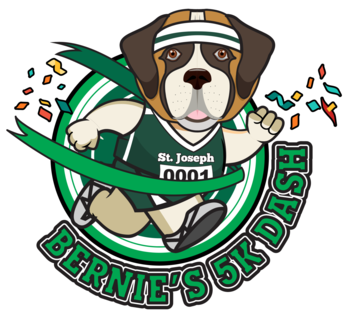 The purpose of Walking with the Saints is two-fold. This is our school Kick-Off Event to our Annual Running with the Saints 5K being held on Saturday, November 9th at NorthWest Federal Credit Union. At Walking with the Saints parents will have the opportunity to pick up their Race Day Packets. Our goal is also to raise money to provide tuition assistance, education programs and funding for school operations. Our goal is to raise AT LEAST $9,000! *That’s only $1,000 raised per grade level or about $18 per student!!*
Participating in Walking with the Saints not only supports education and enrichment; this event promotes physical fitness and community spirit!Fundraise online with this ink: https://potomac.enmotive.com/events/register/2019-st-joseph-school-run-with-the-saints IMPORTANT DATES:

October 30, 2019
Donations are due by October 30th!! 

November 4, 2019
Completed permission slips are due to teachers!!NOVEMBER 7, 2019Walking with the Saints Day! We’ll see you after school on the track at 3:15!NOVEMBER 9, 2019Run with the Saints Day!! Meet us at NorthWest Federal Credit Union, 200 Spring Street, Herndon! Warm Up and Opening Ceremonies begin at 8:10.8:30am 5K begins, 9:00am 1 Mile Fun Run begins, Raffles to follow!!